Муниципальное автономное дошкольное образовательное учреждение«Детский сад № 7»Как использовать особенности своего характера.Интроверты, экстраверты и амбиверты.Подготовила:педагог-психологГ.С. ГончароваЗАТО СеверскФевраль-2021г.Расшифровка понятий: интроверт, экстраверт и амбивертСуществует несколько базовых характеристик личности, которые делают каждого из нас неповторимым. В их числе понятия интроверсии и экстраверсии, которые были выделены известным психологом Г. Юнгом.В принятой классификации существует три типа людей: интроверты, экстраверты и амбиверты. Что характеризует каждый из видов и в чем отличие?Кто такой интровертИнтроверт - это человек, который обращен внутрь себя. Данный тип личности погружен в свои эмоции, переживания и размышления.Интроверсию понимают, как ориентацию человека на самого себя. Это понятие подразумевает превалирование внутреннего мира личности над заинтересованностью окружающей реальностью и другими людьми.Кто такой экстравертЭкстраверт – это человек, который свои интересы направляет во внешний мир, обращается больше к другим людям, чем к себе. Экстраверты – люди коммуникативные, оптимистичные, зависимые от общения.Экстраверсия – это процесс выражения чувств, эмоций и мыслей наружу. Понятие предполагает направленность внутреннего мира в объективную реальность, выплеск содержания личности во вне.Кто такой амбивертАмбиверт – это человек, который сочетает в себе качества интро и экстраверсии. В отдельные моменты личность слушает себя, хочет побыть в одиночестве, поразмышлять.При других обстоятельствах человек стремится к общению, самовыражению. В психологии считается, что амбиверт – наиболее устойчивый и стабильный тип личности, поскольку ему удается избегать крайностей, присущих двум другим видам.В чистом состоянии экстраверты и интроверты встречаются не так часто. Обычно можно говорить только о доминирующих чертах личности.Характеристика интровертаИнтроверта достаточно просто распознать в любой компании. Он может весь вечер сидеть с бокалом вина и созерцать происходящее вокруг него, думая о чем-то своем.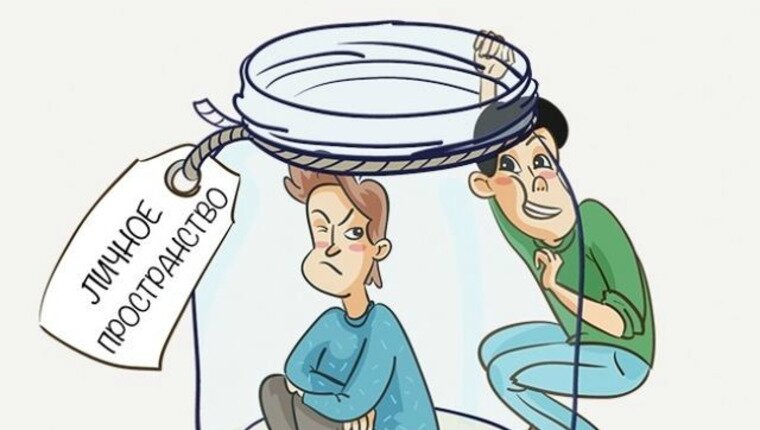 Такие люди редко проявляют свои эмоции, они сдержаны и немногословны. Интроверты производят впечатление людей спокойных, но это не совсем так. Они не привыкли выплескивать на других свои внутренние переживания. Интровертам интереснее разобраться в своих переживаниях в одиночку.К положительным чертам интроверсии можно отнести:Независимость от мнения других людей. Собственная система ценностей интроверта крепка и непоколебима. Он уверен в своих суждениях и не станет изменять принципам в угоду окружающим.Стабильные внешние реакции. Можно быть уверенным, что в пылу ссоры интроверт не плеснет в лицо горячим чаем.Продуманность, усидчивость, умение брать ответственность на себя. Интроверт часто рефлексирует, поэтому знает свои сильные и слабые стороны, поддержку он ищет внутри себя, не апеллируя к окружающим.У интровертов есть и свои минусы, мешающие продвижению к успеху:Высокий уровень чувствительности и самокритики. Личность склонна к глубокому самоанализу и самокритике, что неблагоприятно влияет на психику.Сдерживание эмоций, которое может привести к психосоматике. Есть чувства, которые нельзя держать в себе.Неумение завязывать нужные знакомства, слабые коммуникативные навыки. Интроверт тяжело сходится с людьми, не умеет просить о помощи. Личности трудно выстроить социальные отношения, ей безразлично мнение других людей. Отрицательные черты препятствуют построению карьеры и адаптации в изменяющейся внешней обстановке.Характеристика экстравертаЭкстраверт стремится к публичности, ему необходимо участие в общественных мероприятиях, где присутствует большое скопление людей. Такой человек всегда стремится быть в центре внимания. На вечеринке мы сразу его узнаем: он активно общается со всеми приглашенными, придумывает конкурсы и забавы, тянет за руку потанцевать.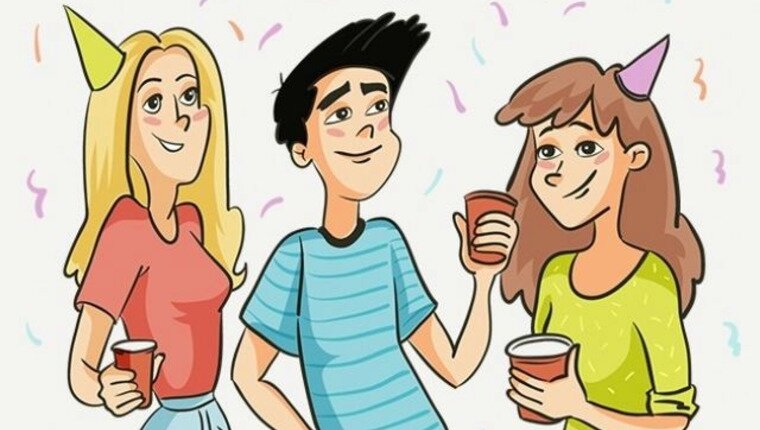 Вся энергия экстраверта выходит во вне, тогда как интроверт склонен ее накапливать. С другой стороны, запасы энергии пополняются за счет активного общения с окружающими. Экстраверта можно легко вычислить по прямому взгляду, в диалоге он всегда смотрит в глаза собеседнику.Среди плюсов экстраверсии следующие:Открытость и общительность. Экстраверт все расскажет о себе, с радостью выслушает и ваши проблемы.Оптимизм и добродушие. Человек всегда готов прийти на помощь, внимателен к нуждам близких. Он не склонен к осуждению и нравоучениям.Активность, широкий круг интересов. Экстраверта редко застанешь дома на диване. Он устремлен во внешний мир: сегодня – бассейн, завтра – выставка кошек.Большое количество друзей и знакомых, что помогает в продвижении по служебной лестнице и бизнесе.Есть и отрицательные моменты:Экстраверт буквально расточает энергию, без должной отдачи может чувствовать опустошенность, нехватку сил.Во времена вынужденного одиночества человек не может сосредоточится на себе и впадает в уныние. Ему кажется, что «жизнь проходит мимо».Сильная зависимость от мнения других людей.Выраженные экстраверты не могут находиться и жить в одиночестве, если судьба ставит их в такое положение, то изоляция становится проблемой. Человек даже заснуть не сможет в пустой квартире.Иногда экстраверты производят впечатление людей поверхностных и легкомысленных, не способных к самоанализу, что не всегда является правдой. Экстраверт со здоровой психикой вполне в состоянии изучать и корректировать свои сильные и слабые стороны.Характеристика амбивертаАмбивертность предполагает совмещение в личности двух описанных выше типажей. В зависимости от обстоятельств человек является носителем экстраверта или интроверта.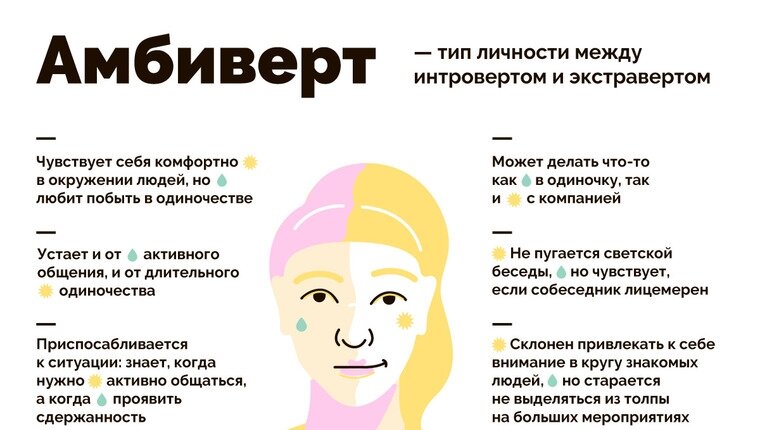 Амбиверт может с легкостью влиться в любую группу социума, если ему будет необходимо. Однако той напористости и навязчивости, присущих экстраверту проявлять не станет. Человек прислушивается к эмоциям других, старается не обидеть, что отличает его от интроверта, который погружен только в собственные переживания.Личность амбиверта открыта для общения, но он умеет еще и слушать, не перебивая и не делая замечаний. Поэтому у амбиверта много знакомых и установлены длительные межличностные контакты.Амбиверт с одинаковой легкостью может работать как самостоятельно, так и в команде. Для экстраверта усердный монотонный труд всегда в тягость, ему важнее участие в общем деле. Интроверт, напротив, предпочитает работу в одиночку, когда никто не отвлекает от процесса.Эти люди очень гибки и адаптируемы. Они подсознательно понимают, когда нужно проявлять активность, а когда помолчать. Всегда стараются найти выход из трудных историй, не выплескивая наружу эмоции как экстраверты, но и не замыкаясь в себе аналогично интровертам.Как понять, кто я — интроверт, экстраверт или амбивертЧтобы понять к каком типу личности относитесь именно вы, предлагаем ознакомиться с характерными чертами каждого из них в концентрированной форме.Если остались сомнения по поводу своей принадлежности, предлагаем пройти небольшой тест.Отвечайте на вопросы только «да» или «нет» на следующие вопросы и утверждения:Нуждаетесь ли в новых местах или людях, чтобы быть счастливым?Вы с легкостью отказывайтесь от первоначальных планов?Для принятия решения вам требуется поддержка близких людей?У вас часто возбуждение сменяется спадом настроения?Вы сначала делаете, а потом уже думаете?Можете ли в азарте поспорить на все, что угодно?Вам нравится рассказывать о себе и своих эмоциях?Вам не известно, что такое тоска и меланхолия.Вы без ложной скромности знакомитесь с противоположным полом?Вы не переживаете по поводу того, что могли сказать или сделать невпопад.Вы не возвращаетесь мыслями к тому или иному делу, если оно уже сделано?Вы предпочитаете не мечтать, а действовать.В выборе между чтением книги и вечеринкой вы отдадите предпочтение вечеринке.В большой компании вы как рыба в воде?Вам нравится, когда взгляды присутствующих обращены на Вас?Вам неведомо чувство вины и раскаяния.Вы не выносите однообразную рутинную деятельность.Вы обожаете собрания, где люди шутят друг над другом.Вы говорите много и с удовольствием.Ваш сон крепок, никакие мысли не могут его прервать.Начинаем подсчет результатов. Если на 10 и более вопросов вы ответили положительно, то ваш тип «экстраверт». Чем больше ответов «да», тем сильнее выражены у личности типичные характеристики экстраверта. Подумайте, не стоит ли вам научиться понимать себя и прислушиваться к внутреннему голосу?В случае, если положительных утверждений менее 10, вы «интроверт». Количество ваших «да» стремится к нулю? Тогда интроверсия может стать проблемой. Попросите близкого друга описать вас со стороны. Скорее всего у вас хмурый вид и опущенные плечи.Если ответов «да» и «нет» примерно равное количество, поздравляем, вы относитесь к амбивертным личностям. Это самый стабильный типаж, который достигает наибольших успехов.Как интроверту изменить черты своей личности и стать экстравертомДля начала следует ответить на вопрос: «А нужно ли мне становится экстравертом?». Ведь у противоположного типа есть множество минусов, о которых мы упомянули. Если человеку комфортно интровертное существование, то менять ничего и не стоит.Когда интроверсия стала проблемой и человек буквально замкнулся в своих переживаниях, можно проработать навыки экстраверта. Самостоятельно это сделать проблематично, поскольку изменение типажей подлежит корректировке с большим трудом. Лучше обратиться к психологу.Помочь себе сами вы можете, если начнете больше прислушиваться к тому, что говорят другие люди. Старайтесь побороть желание покопаться в себе, посмотрите на окружающий мир, подмечайте в нем все интересное и полезное.Не прячьте эмоции, выражайте их во вне. Рассержены – покажите это, обрадованы – запляшите или запойте. Обсуждайте свои чувства с людьми. Не стоит бояться показаться с плохой стороны. По большому счету, все мы похожи друг на друга и переживаем одни и те же эмоции.Выходите «в люди», посещайте публичные мероприятия. Не стесняйтесь людей, знакомьтесь, больше общайтесь. Пришли на выставку – обсудите со случайным посетителем новые картины, занимаетесь в спортзале –поинтересуйтесь у соседа как он достиг таких выдающихся результатов.Со временем экстравертные навыки войдут в привычку, и вы не будете испытывать неловкости или неудовольствия от общения.ЛитератураКак использовать особенности своего характера Сьюзан Кейн. М.: Издательство «Эксмо» Москва, 2013.-376 с.Тип личностиДоминирующие признакиИнтровертНе стремится попасть в шумные компании и на публичные мероприятия. Тяжело и долго переживает провалы и неудачи. Мало говорит и много слушает. Живет в мире своих фантазий. Сдерживает эмоции. Любит пофилософствовать. Привязывается навсегда, умеет хранить верность. Обладает терпеливостью. Дотошен, наблюдателен, акцентируется на деталях.ЭкстравертСтремится заводить новые знакомства. Легок на подъем. Общителен, словоохотлив. Эмоционален. Все, что внутри мгновенно выплескивает наружу. Выставляет себя на показ, мечтает быть в центре внимания. Не выносит одиночества. Ориентируется на мнения других.АмбивертХорошо понимает настроение других людей, интуитивен. Одинаково стабилен психологически в одиночестве и в компании. Выбор всегда делает исходя из собственных ощущений. Умеет приспособиться к внешним условиям. В зависимости от ситуации становится участником или наблюдателем. Выражает эмоции в адекватных дозах, не держит их в себе, но и не истерит.